PRODUCTION NEWSACTORS, SINGERS, DANCERS WANTED FOR 
AN EXCITING AND AMBITIOUS PRODUCTION 
OF BERNSTEIN’S MULTI-AWARD WINNING MUSICAL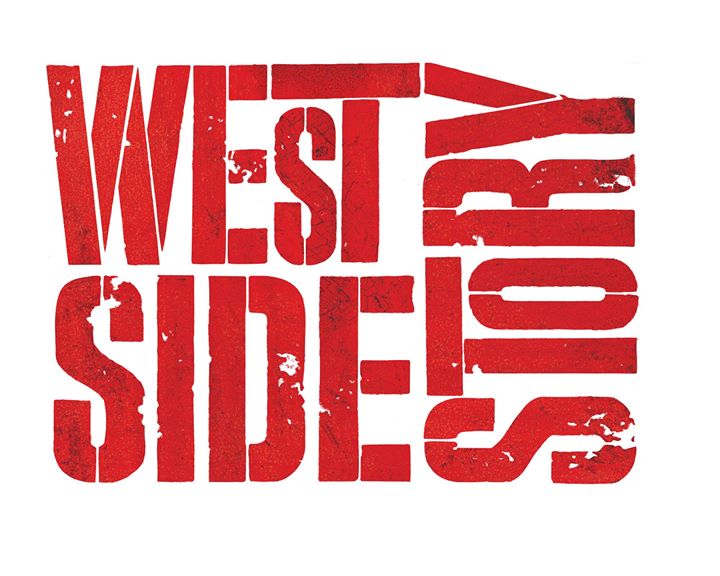 Production dates: Tuesday 22nd – Saturday 26th November 2016Newcomers to the sixth form are warmly invited to audition following the conclusion of the induction activities on Tuesday 28th June in the St. Aidan’s Drama Studio (next to the Constance Green Hall)Prepare 1 minute of a song from any musical that suits your voice and vocal range. Please bring piano music with you. You may be invited to take part in brief acting and / or dance workshops. Please wear comfortable clothing.  All parts have yet to be cast so why not give it a go. Please complete the application form overleaf and bring it with you on the day.  We look forward to meeting you.If you require any further information, please email: Mrs Bray				Mr Pallant				Ms MillerHead of Drama			Head of Music			Head of Dance f.bray@staidans.co.uk		c.pallant@staidans.co.uk		s.miller@staidans.co.ukYOU MUST BRING THIS COMPLETED APPLICATION FORM TO YOUR AUDITIONFOR STAFF USE ONLY: